Proposition d’article de blog pour les établissementsCible : Les enseignantsObjectif : Informer les équipes enseignantes que l’application mobile leur est accessible L’application mobile Skolengo évolue !Votre plateforme ENT Skolengo continue d’évoluer : l’application mobile pour les enseignants est disponible sur les stores ! Découvrez dès maintenant ses fonctionnalités pour une prise en main rapide. À quoi va me servir cette application mobile ?L’application mobile Skolengo vous offre un accès simplifié aux services clés de l’ENT à tout moment et en toute facilité depuis votre smartphone : Consultez votre emploi du temps et le contenu du cahier de textesRetrouvez les travaux transmis aux élèvesAccédez à la messagerie de votre établissement pour consulter et répondre aux messagesRestez informé de l’actualité de votre établissement.Si votre établissement dispose de la Vie Scolaire Skolengo, vous pourrez très simplement faire l’appel avec votre smartphone. Ainsi, vous pourrez à tout moment indiquer les élèves absents ou encore notifier d’un départ à l’infirmerie. Très prochainement, l’application permettra également la rédaction de nouveaux messages.Comment télécharger l’application mobile ?Rendez-vous sur l’App store ou sur Google Play (selon le modèle de votre téléphone) et tapez « Skolengo » dans la barre de rechercheTéléchargez l’application mobile SkolengoConnectez-vous en utilisant votre identifiant et mot de passe de votre compte ENTVous pouvez commencer à utiliser les services de l’application mobileVous êtes parent et enseignant ? Pas de panique !Vous pouvez ajouter plusieurs comptes (enseignant, parent et élève) sur un seul et même appareil : l’accès à chaque compte peut être protégé par un code PIN (obligatoire pour les comptes enseignants).Vous avez des questions ? Consultez la Foire aux questions sur l’aide en ligne Skolengo Academy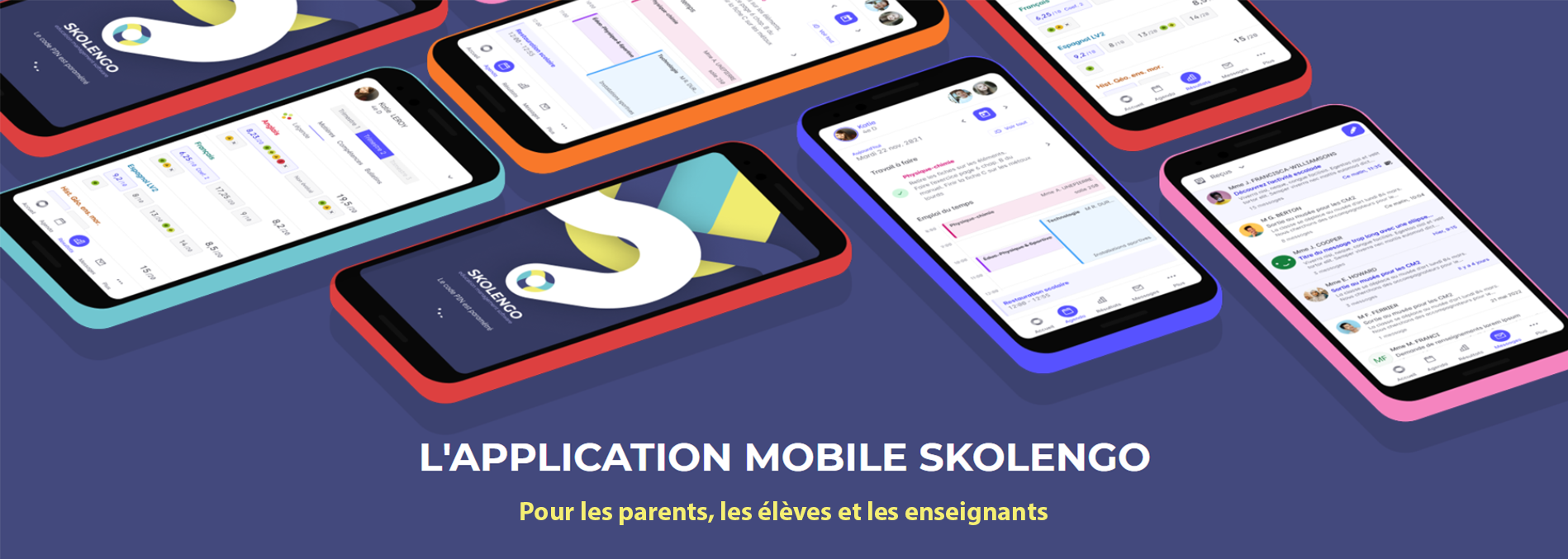 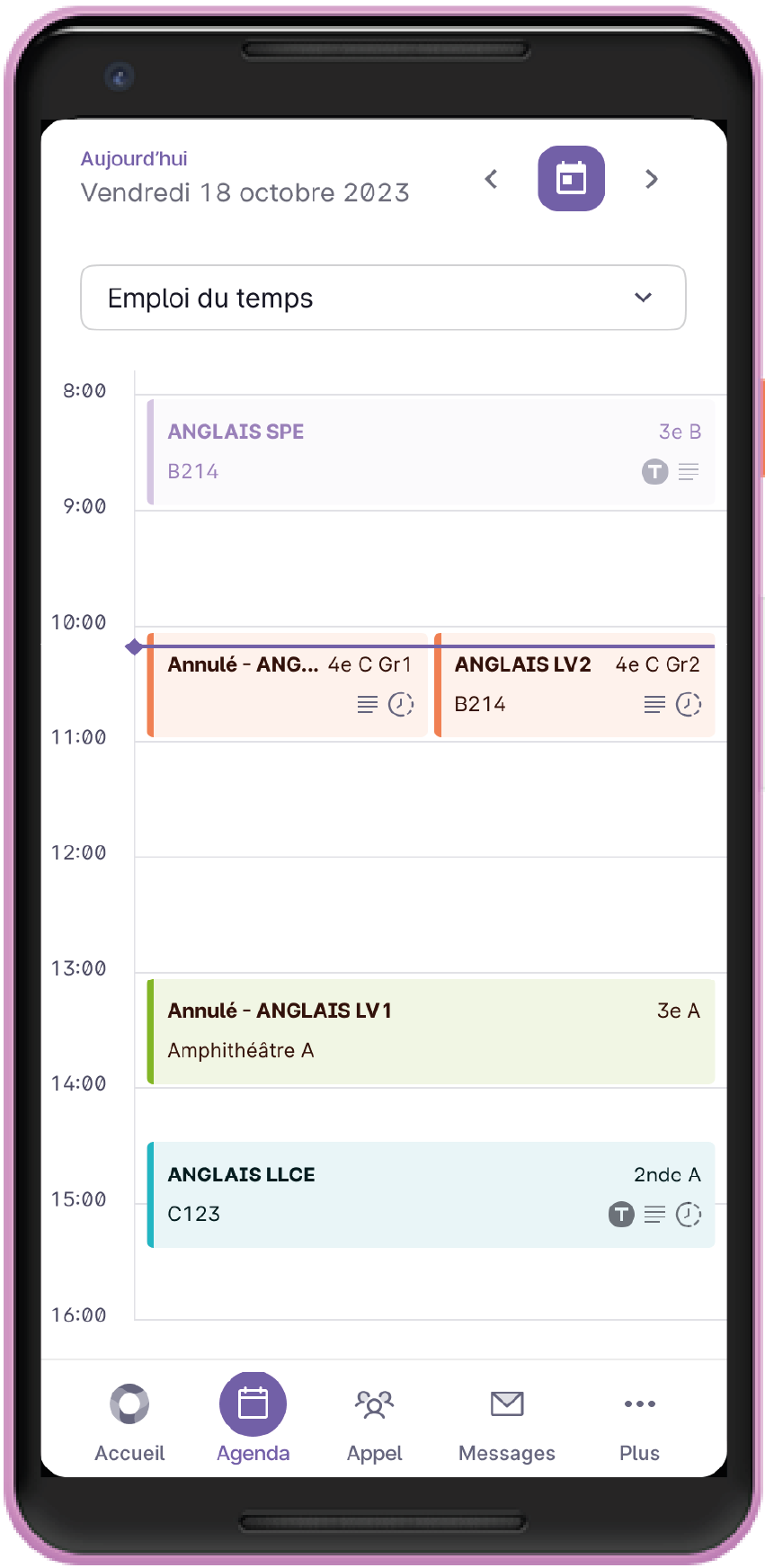 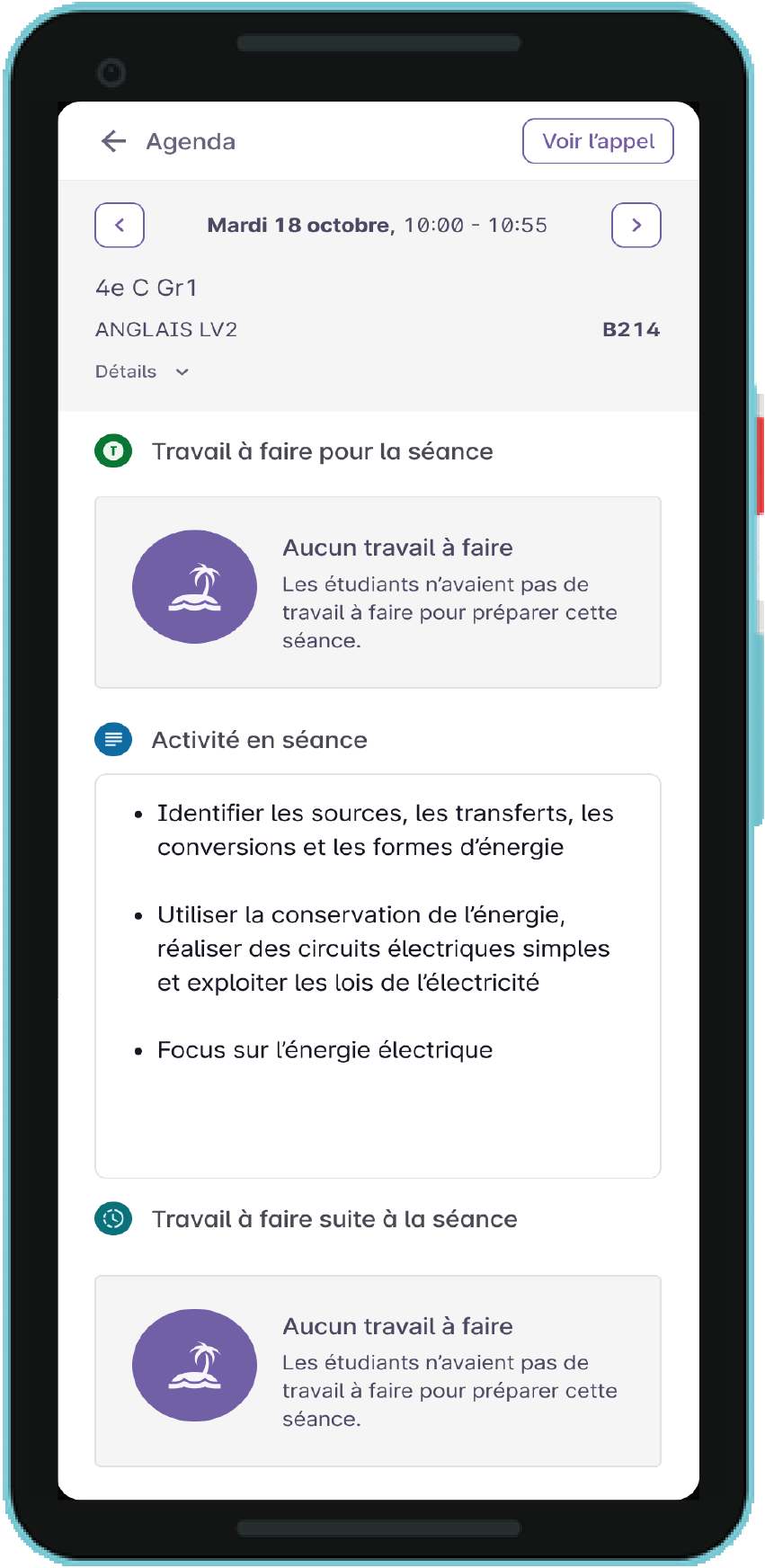 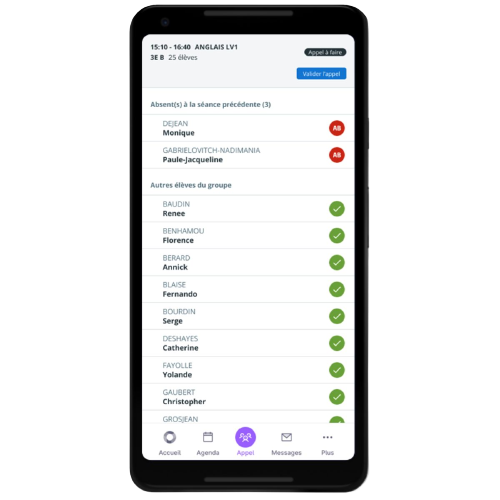 